Members of the Council are hereby summoned to attend the  STEEPLE BUMPSTEAD PARISH COUNCIL Meeting @ The Moot Hall                            ON Thursday 14th March 2024 at 7.30pm for the purpose of transacting the following business.Members of the press and public are welcome to attend. 	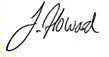 9th March 2024Julia Howard, Clerk to Steeple Bumpstead Parish Council AGENDA24/029	    Welcome and to receive apologies for absence 					Chairman24/030     Declarations of Interest								Information To declare any Disclosable Pecuniary, Pecuniary or non-Pecuniary Interest relating to items on the agenda24/031	    To approve the minutes (previously circulated) 					Decision    of the Parish Council meeting held on 8th February24/032	   Question Time 									InformationPublic Participation Session with respect to items on the agenda and other matters of mutual interest. Please note: The maximum time allowed for this item is 15 minutes but may be extended at the discretion of the Chairman24/033     Invitation to Cllr Peter Schwier, Essex County Council and Cllr Diana Garrod, BDC        Informationto address the meeting on matters of mutual interest.24/032	Village Showcase / New Annual Village meeting -update				 	to note24/033   Planning Applications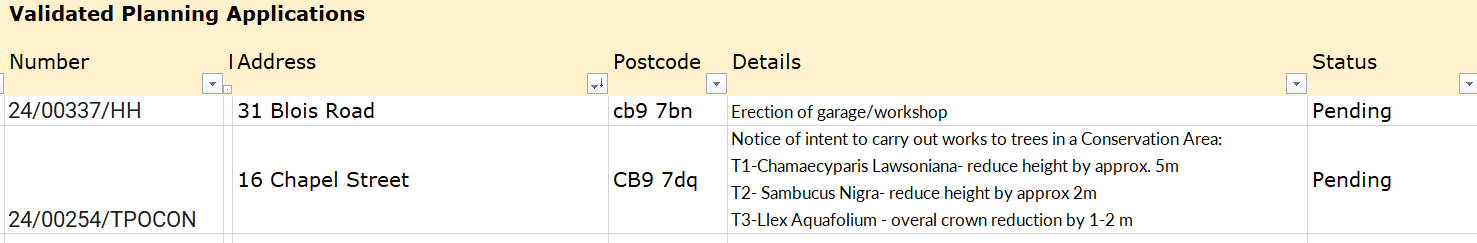 Decisions: 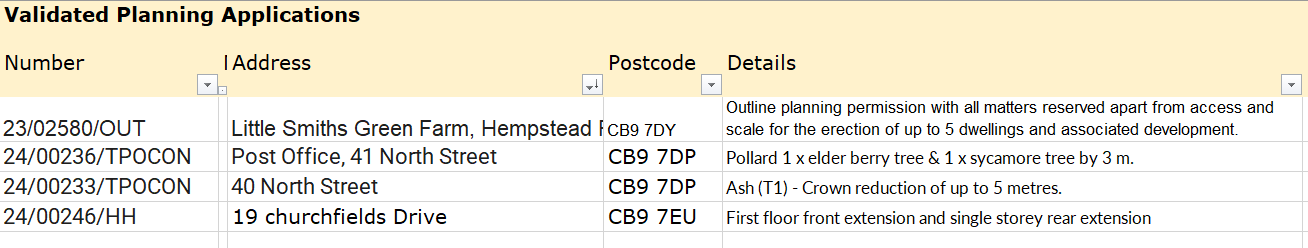 *decisions not recorded on this agenda due to a BDC server error. 24/034	Neighbourhood development plan – standing item for updates	        		Information24/035	Financial Matters						            	            To note and Decision          Item 1. To note receipts and approve upcoming payments 		  Item 2. Clerk’s report	 24/036   Parish Online – Cllr Swaby will do a short demonstration on screen. 24/037	 Open SpacesItem 1.  - Play area Safer Surface update – surface is booked inItem 2.  - Open Spaces, Trees, Street Lights and Assets – mapping on Parish Online requiredItem 3.  – Flood Initiatives Group (FIG) – updateItem 4.  – Open Spaces training – Cllr Mackenzie to provide a summary of his recent course24/038	Maltings House Lane / Road – to note, communication with the Road Names team 	24/039	Churchyard wall – update on status / progress. 24/040 	Yellow Book Deadline – deadline is the 15th. 24/041	Information Sharing24/042	Meeting Close & Date of Next meeting (village showcase 21/04/24, Annual PC Meeting 16/05/24)